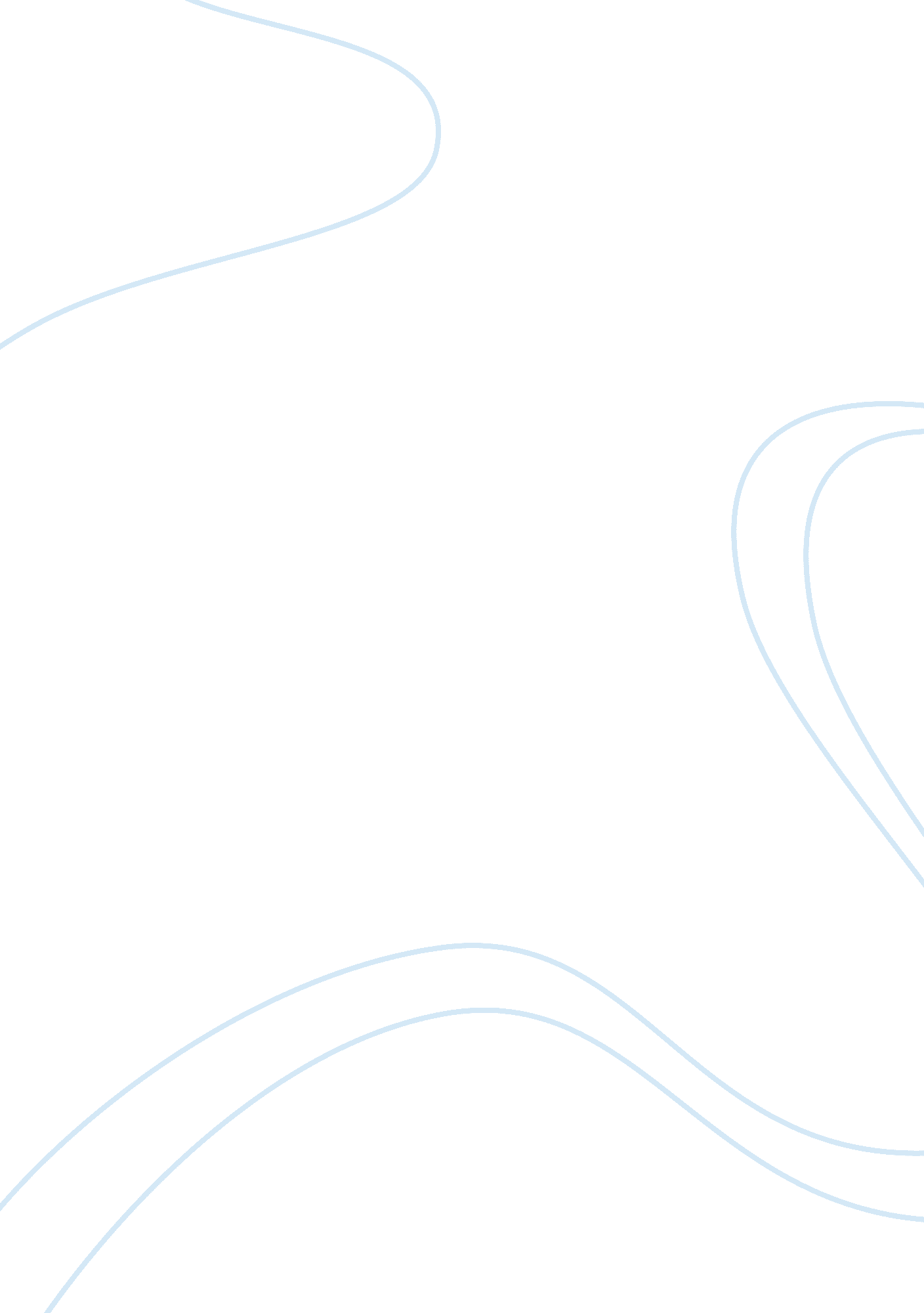 Red scarf girlHistory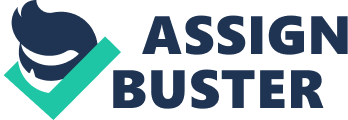 The Scarf Girl The novel Red Scarf Girl is a masterpiece analysis of the culture and the various experiences that the core victim undergoes various revolutions in the Chinese regime. The novel narrates of the Ji-li Jiang, with the name reflecting the lucky, meaning that the parents wanted her remain one of the happiest girls in the universe. She progressed well in her life, to the stage of being chosen in the dancing training and auditions. The author tries to communicate of the audience through the various events that he undergoes. 
The book talks of real life experience in the account of Ji Li Jiang, who is a smart and motivated. He is a focused academic achiever who is at the verge of embracing the culture revolution. In one instance, this main victim did wear a red scarf, carrying around a red book that proposed the support of revolution acts. She was a good supporter and campaigner of the revolution occurring in China. 
In another instance, she is shocked at the boy who insists that the father be a part of the four odds inclusive of the old ideas, the old culture, the old habits and old habits. Thinks became worse than before, and they fell victims of persecution. She starts to speak of a wealthy neighbor whom she finds at the verge of being thrown outside the house. She was then supposed to sweep the streets of the town in the presence of the all the people. The sweeping did occur in the front of the old mansion. In the short story, “ She did keep her eyes on her work. She could be seen moving her broom up and down. At long last, she happened to tripped over the broom and fell down.”(Jiang, pg. 22) 
In another instance, the author states that she is respected in school and did hold a leadership position. However, the aspects of culture had very strong revolutions in the school. She is shocked that the teachers were being changed, and replacements done to favor those who were teaching different ways. In addition to that, the degree of acceptance in schools was not determined by good academic achievements of good grades that the students got. Even the poor students who did not have good achievement in the studies have an equal opportunity in having acceptance in those schools. This is in contrast with the original trend where the students were enrolled based on lotteries. Such a system was in place to ensure that there was no favoring that was in the system (Jiang, pg. 35). 
Ji li also faces another shocking scenario, where she undergoes family exposure and their family is attacked, and properties taken away. His father is abducted and taken to a mission school. At that place, he is told to repent all the crimes he has ever committed in life. She finds out that the probability for her promotion is dependent upon total confession of all the crimes committed. She fails to do the confession aspects of the case. The situation ends up in a desperation case. Human suffering and misery for personal gain is the appalling situation that did overwhelm the Chinese people. 
Cited work 
Jiang, Ji-li. Red Scarf Girl: A Memoir of the Cultural Revolution. 1997. Internet resource. 